第５講　日々のお勤め　～声に出してとなえてみよう～浄土宗のお寺で普段行われている「お勤め＝勤行」について学んだのち、最も大切とされるお念仏を一緒におとなえします。１．浄土宗のお勤め　・日常勤行式とは　　　阿弥陀様を信じ、極楽往生を願う心を日々育んでいくために、朝夕毎日決まった時間におとなえするお勤め日々お念仏をおとなえ続けるための励みとする２．日常勤行式の差定　・構成（序分、正宗分、流通分）　・誦経でお読みするお経は浄土三部経（『無量寿経』『観無量寿経』『阿弥陀経』）から　・節目節目におとなえする「十念」３．様々な形でおとなえされる「南無阿弥陀仏」　・易行易修の念仏行十念（同唱十念）念仏一会礼拝（そのうち五体投地接足作礼＝上品礼＝最も丁寧な恭敬法）別時念仏４．「実際に行ってみましょう」・十念（同唱十念）・念仏一会・三唱礼・礼拝（そのうち上品礼・五体投地接足作礼）・別時念仏５．日常勤行の一部を「おとなえしてみましょう」・「正宗分」の中から「摂益文から十念まで」・お念仏をおとなえする箇所は一緒におとなえしてみましょう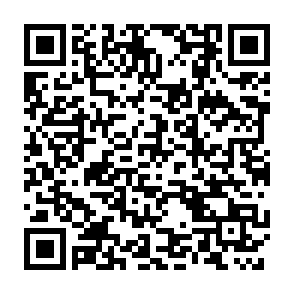 